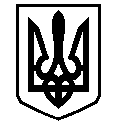 У К Р А Ї Н АВАСИЛІВСЬКА МІСЬКА РАДАЗАПОРІЗЬКОЇ ОБЛАСТІВИКОНАВЧИЙ КОМІТЕТ Р І Ш Е Н Н Я  28 квітня  2016                                                                                                           № 76Про затвердження форми протоколу про адміністративне правопорушення, форми  постанови про адміністративне правопорушення та форми журналу реєстрації адміністративних справ.Відповідно до ст.ст. 254-256, 283-285 кодексу України про адміністративні правопорушення, керуючись ст. 38, 59 Закону України «Про місцеве самоврядування в Україні», виконавчий комітет Василівської міської ради В И Р І Ш ИВ  :Затвердити форму:1.1.  протоколу про адміністративне правопорушення (додається)1.2.  постанови про адміністративне правопорушення (додається).1.3   журналу реєстрації адміністративних справ (додається).2. Уповноважити провідного спеціаліста відділу юридичного забезпечення та організаційної роботи виконавчого апарату міської ради складати і розглядати адміністративні справи передбачені ст.ст. 197, 198 КУпАП та виносити постанови по ним.3. Контроль за виконанням даного рішення покласти на керуючого справами виконавчого комітету міської ради, начальника відділу юридичного забезпечення та організаційної роботи виконавчого апарату  міської ради Кривулю В.В.Міський голова                                                                                             Л.М.ЦибульнякЗАТВЕРДЖЕНО                                                                                                         Рішення виконавчого комітету                                                                                              Василівської міської ради                                                                                       28.04. 2016 року № 76ПРОТОКОЛ № ___про адміністративне правопорушення "___" ____________ 20__ року                                                                                  м. Василівка                                                                                                                                                                                  (місце складання протоколу)Я, ________________________________________________________________________________ (посада, прізвище, ім'я, по батькові уповноваженої посадової особи) ________________________________________________________________________________ ________________________________________________________________________________ керуючись статтями 254, 255, 256 Кодексу України про адміністративні правопорушення, склав(ла) цей протокол про те, що ________________________________________________________________________________ ________________________________________________________________________________ ________________________________________________________________________________ ________________________________________________________________________________ ________________________________________________________________________________ ________________________________________________________________________________ ________________________________________________________________________________ ________________________________________________________________________________ ________________________________________________________________________________ ________________________________________________________________________________ (місце, час і суть правопорушення, нормативно-правовий акт, який передбачає відповідальність за дане правопорушення) Відомості про особу, стосовно якої складено протокол: Прізвище, ім'я, по батькові: _______________________________________________________ _______________________________________________________________________________________ Дата, місце народження: ___________________________________________________________ _______________________________________________________________________________________ Місце проживання, номер телефону _________________________________________________ _____________________________________________________________________________________________ ________________________________________________________________________________ Місце роботи, посада, дата призначення на посаду ____________________________________ ________________________________________________________________________________________ ________________________________________________________________________________ Документ, що посвідчує особу (вид, серія, номер, ким і коли виданий) або довідка кадрової служби, витяг з особової справи) ___________________________________________________ _________________________________________________________________________________________ ________________________________________________________________________________ ___________________________________________________роз'яснено зміст статті 63 Конституції (прізвище, ім'я, по батькові особи, яка притягається до адміністративної відповідальності)України, а також його (її) права та обов'язки, передбачені статтею 268 Кодексу України про адміністративні правопорушення (має право: знайомитися з матеріалами справи, давати пояснення, подавати докази, заявляти клопотання; при розгляді справи користуватися юридичною допомогою адвоката, іншого фахівця у галузі права, який за законом має право на надання правової допомоги особисто чи за дорученням юридичної особи, виступати рідною мовою і користуватися послугами перекладача, якщо не володіє мовою, якою ведеться провадження; оскаржити постанову по справі). Підпис ____________________________________ Запис про відмову особи, щодо якої складено протокол про адміністративне правопорушення, від проставлення підпису про обізнаність із зазначеними положеннями Конституції України та Кодексу України про адміністративні правопорушення ______________________________ _______________________________________________________________________________________ Підпис уповноваженої особи _______________________________________________________ Пояснення і зауваження щодо змісту цього протоколу (можуть бути додані окремо) ___________________________________________________________________________________ __________________________________________________________________________________ ________________________________________________________________________________ Запис про відмову від подання пояснення і зауважень щодо змісту цього протоколу, відмову від підписання протоколу та мотиви такої відмови (можуть бути додані окремо) ___________ ______________________________________________________________________________________________ ________________________________________________________________________________ Підпис уповноваженої особи ______________________________________________________________ До протоколу додаються: 1. _____________________________________________________________________________________ 2.______________________________________________________________________________________ (зазначається перелік матеріалів, що додаються до протоколу) Підпис особи, щодо якої складено протокол про адміністративне правопорушення та яка отримала один примірник протоколу _______________________________________________________________ Підпис уповноваженої особи ______________________________________________________________ Свідки правопорушення (якщо такі були): 1. ___________________________________________________________________________________ __________________________________________________________________________________ (прізвище, ім'я та по батькові; місце проживання)2. __________________________________________________________________________________ ___________________________________________________________________________________ (прізвище, ім'я та по батькові; місце проживання) Уповноважена посадова особа _____________________________________________________________________________________ (підпис, прізвище, ініціали)Протокол подається на розгляд до _______________________________________________________                                                                                                (найменування суду)Керуючий справами виконавчого комітету, начальник відділу юридичного забезпечення та організаційної роботи виконавчого апарату міської ради                                                                     В.В.Кривуля ЗАТВЕРДЖЕНО                                                                                                          Рішення виконавчого комітету                                                                                              Василівської міської ради                                                                                       28.04.2016 року № 76ПОСТАНОВА № ___про накладання адміністративного стягнення "___" ____________ 20__ року                                                                                  м. Василівка                                                                                                                                                                                  (місце складання протоколу)Я, ________________________________________________________________________________ (посада, прізвище, ім'я, по батькові уповноваженої посадової особи) ___________________________________________________________________________________ ___________________________________________________________________________________________________________________________________________________________________________ керуючись статтею частиною  3 статті 258 Кодексу України про адміністративні правопорушення, склав(ла) цю постанову про те, що ___________________________________________________________________________________ ___________________________________________________________________________________ ___________________________________________________________________________________ ___________________________________________________________________________________ ___________________________________________________________________________________ ____________________________________________________________________________________ (прізвище, ім’я по батькові особи, стосовно якої виноситься постанова, дата народження, місце проживання, місце роботи, посада ) про порушення_________________________________________________________________________________________________________________________________________________________________УСТАНОВИВ(ЛА):_______________________________________________________________________________________(дата, час, місце, обставини, зміст правопорушення, причини, наслідки, встановлені при розгляді справи)___________________________________________________________________________________________________________________________________________________________________________________________________________________________________________________________________________________________________________________________________________________________________________________________________________________________________________________що є порушенням________________________________________________________________________                                             (назви нормативно-правових актів, які було порушено, пункти, частини, статті )                                             ______________________________________________________________________________________________________________________________________________________________________________Відповідальність за яке передбачено частиною___статті_____ Кодексу України про адміністративні правопорушення.Ураховуючи викладене, обставини справи, а також вимоги законодавстваПОСТАНОВИВ(ЛА):Відповідно до частини ____ статті _______ Кодексу України про адміністративне правопорушення накласти на:_____________________________________________________________________________________________________________________________________________________________________________________________________________________________________________________________________Відповідно до статті 307 Кодексу України про адміністративне правопорушення штраф повинен бути сплачений не пізніше ніж через 15 днів з дня вручення постанови,а в разі оскарження або внесення на неї подання прокурора – не пізніше з дня повідомлення про залишення скарги або подання без задоволення.Квитанцію про сплату штрафу з відповідними відмітками банку надати до виконавчого органу Василівської міської ради Запорізької області.З урахуванням частини другої статті 308 Кодексу України про адміністративне правопорушення в разі не сплати штрафу в строк, установлений частиною першою статті 307 Кодексу України про адміністративне правопорушення, штраф стягується в примусовому порядку органами Державної виконавчої служби в подвійному розмірі: __________________________________________________________________________________________________________________________________________(сума штрафу цифрами і прописом)	                                                                   _______________________________________________________________________________________Постанова може бути оскаржена в 10-денний строк з дня її винесення в порядку, визначеному статтями 288 і 289 Кодексу України про адміністративне правопорушення.Підпис уповноваженої посадової особи, яка винесла постанову                                              ___________                 ___________________Копію цієї постанови отримано: «___»_______________20__р.            ______________________                                                                                                                      (підпис, ПІБ чи відмітка про надіслання                                                                                                                                                                                      постанови)Дата набрання постановою законної сили       «___»____________20__р.(заповнюється після закінчення строку оскарження цієїПостанови або внесення на неї подання прокурора)Строк пред’явлення виконавчого документа до виконання    «___»_______________20__р.Постанова виконана    «___»_____________20__р._____________________________________________________________________________________(вказується, ким виконана постанова, номер документа)_____________________________________________________________________________________Керуючий справами виконавчого комітету, начальник відділу юридичного забезпечення та організаційної роботи виконавчого апарату міської ради                                                               В.В.КривуляЗАТВЕРДЖЕНО                                                                                                         Рішення виконавчого комітету                                                                                              Василівської міської ради                                                                                       28.04.2016 року № 76ЖУРНАЛреєстрації адміністративних справКеруючий справами виконавчого комітету, начальник відділу юридичного забезпечення та організаційної роботи виконавчого апарату міської ради                                                                      В.В.КривуляАРКУШ ПОГОДЖЕННЯ«Про затвердження форми протоколу про адміністративне правопорушення, форми  постанови про адміністративне правопорушення та форми журналу реєстрації адміністративних справ»Провідний спеціаліст відділу юридичного забезпечення та організаційної роботи виконавчого                 апарату міської ради                     					                                  І.В.Кондрашова26 квітня 2016СПИСОК РОЗСИЛКИ«Про затвердження форми протоколу, про адміністративне правопорушення, форми  постанови про адміністративне правопорушення та форму журналу реєстрації адміністративних справ».Провідний спеціаліст-юрист  відділу юридичного забезпечення та організаційної роботи виконавчого                 апарату міської ради                     					                                   І.В.Кондрашова26 квітня 2016№з/пНомер протоколу/постановиДата складанняПосада, прізвище та ініціали особи, яка склала протокол/постановуПрізвище, ім`я, по батькові,  дата народження особи, стосовно якої складено протокол/постановаСтаття КУпАП, за якою передбачена відповідальністьПрийняте рішенняПримітка12345678Проект погодженоПроект погодженоПідпис, датаПрізвище, ініціалиПосада123Мандичев О.Г.Секретар радиКривуля В.В.керуючий справами виконавчого комітету, начальник відділу юридичного забезпечення      та організаційної роботи виконавчого апарату міської ради№п/пНайменування адресату Кількість екземплярів1Керуючий справами виконавчого комітету, начальник відділу юридичного забезпечення   та організаційної роботи виконавчого апарату міської ради  Кривуля В.В.                                                                                                 12Відділ юридичного забезпечення та організаційної роботи виконавчого апарату міської ради Кондрашова І.В.1